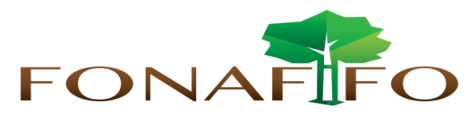 Fondo Nacional de Financiamiento  ForestalJunta DirectivaSesión Ordinaria N°11-2020, miércoles 16 de diciembre de 2020 a las 02:00 p.m. en Hotel Parque del Lago AGENDALectura y aprobación de la agenda del díaLectura y aprobación Acta N°10-2020Modificación Presupuestaria N°05-2020Presentación Bosques y Suelos y su contribución al PlanetaSeguimiento proceso de acreditación de Fonafifo ante el SBDInforme Comisión caso Cuestamoras Bosques S.A.Puntos variosExpedientes llamados a audienciaProgramación fecha sesión de enero 2020Proyecto de Ley 20212 Gestión Integrada del Recurso Hídrico